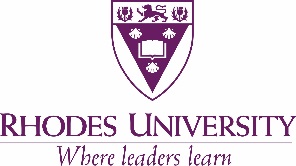 FACULTY OF HUMANITIES HIGHER DEGREES PROPOSAL SUBMISSION FORMHUMANITIES HIGHER DEGREESETHICS  DECLARATION BY THE HEAD OF DEPARTMENTThe proposed research has been reviewed and approved by the Rhodes University Ethics Standard Committee (RUESC) in terms of the requirements of the RUESC Handbook. I hereby declare that this proposal, having met all disciplinary, methodological and ethical requirements, can be considered for approval by the Humanities Higher Degrees Committee.Signature:    	 Name [print]:ORThe proposed research is still under consideration of the RUESC. The Department undertakes to inform the HHDC when the proposal has passed Ethics evaluationI hereby declare that this proposal, having met all disciplinary and methodological requirements, can be considered for approval by the Humanities Higher Degrees Committee pending ethics clearance by RUESC.Signature:    	 Name [print]:HHDC PROPOSAL:STUDENT NUMBER:TITLE & FULL NAME:THESIS TITLE:DEGREE:FULL TIME / PART TIME:IN ATTENDANCE / NOT IN ATTENDANCE:DEPARTMENT:IS THIS A RE-SUBMISSION OF A PROPOSAL PREVIOUSLY SENT TO THE HHDC?ETHICS DECLARATION COMPLETED: YES/NODATED SUBMITTED:SUPERVISOR NAME AND E-MAIL ADDRESS:SUPERVISOR SIGNATURE:CO-SUPERVISOR NAME (IF APPLICABLE):HEAD OF DEPARTMENT:HEAD OF DEPARTMENT SIGNATURE:WORD COUNT: